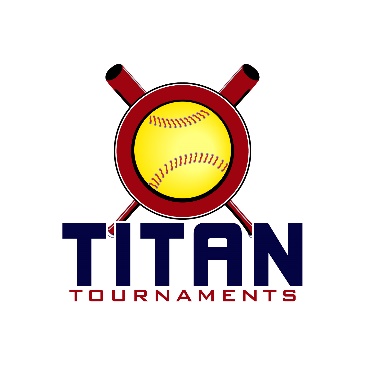 	Thanks for playing ball with Titan!	
Park Address: Victor Lord Park – 175 2nd Street, Winder, GA

Format: 3 seeding games + single elimination bracket play
Director – Allen DyerRoster and Waiver Forms must be submitted to the onsite director upon arrival and birth certificates must be available on site in each head coach’s folder.Entry Fee - $320
Sanction $35 if unpaid in 2019
Admission - $7 Per Spectator
Coaches Passes – 3 Per TeamPlease check out the How much does my team owe document.Run rule is 12 after 3, 10 after 4, 8 after 5. Games are 7 innings if time permits.The pitcher shall have both feet touching the pitching rubber, and shall continue to do so until the forward step.
The on deck circle is on your dugout side. If you are uncomfortable with your player being that close to the batter, you may have them warm up further down the dugout, but they must remain on your dugout side.
Headfirst slides are allowed, faking a bunt and pulling back to swing is allowed.Runners must make an attempt to avoid contact, but do not have to slide.
Warm Up Pitches – 5 pitches between innings or 1 minute, whichever comes first.Coaches – one defensive coach is allowed to sit on a bucket or stand directly outside of the dugout for the purpose of calling pitches. Two offensive coaches are allowed, one at third base, one at first base.
Offensive: One offensive timeout is allowed per inning.
Defensive: Three defensive timeouts are allowed during a seven inning game. On the fourth and each additional defensive timeout, the pitcher must be removed from the pitching position for the duration of the game. In the event of extra innings, one defensive timeout per inning is allowed.
An ejection will result in removal from the current game, and an additional one game suspension. Flagrant violations are subject to further suspension at the discretion of the onsite director.*Top 2 Seeds From Each Group Below Play Gold, Remaining Seeds Play Silver**14U Titan Seeding Game Schedule*Games are 75 minutes finish the inning*Please be prepared to play at least 15 minutes prior to your scheduled start times**14U Spartan Seeding Game Schedule*Games are 75 minutes finish the inning*Please be prepared to play at least 15 minutes prior to your scheduled start times**Top 2 Seeds From Each Group Below Play Gold, Remaining Seeds Play Silver**16U/18U Titan Seeding Game Schedule*Games are 75 minutes finish the inning*Please be prepared to play at least 15 minutes prior to your scheduled start times**16U/18U Spartan Seeding Game Schedule*Games are 75 minutes finish the inning*Please be prepared to play at least 15 minutes prior to your scheduled start times*14U Gold Bracket14U Silver Bracket16U/18U Gold Bracket16U/18U Silver BracketGame TimeFieldGroupTeamScoreTeam8:003TitanBlue Lightning11-10QAB Prime8:004TitanBreakers7-1GA Classics – Pollard11:003TitanBlue Lightning13-1GA Classics – Pollard11:004TitanBreakers9-5QAB Prime2:003TitanBlue Lightning1-6Breakers2:004TitanQAB Prime0-16GA Classics - PollardGame TimeFieldGroupTeamScoreTeam9:303SpartanGA Octane – Capp3-10GA Crusaders9:304SpartanSandy Springs Thrashers5-1Providence Storm12:303SpartanGA Octane – Capp7-4Providence Storm12:304SpartanSandy Springs Thrashers2-14GA Crusaders3:303SpartanGA Octane – Capp4-15Sandy Springs Thrashers3:304SpartanProvidence Storm7-10GA CrusadersGame TimeFieldGroupTeamScoreTeam8:001TitanT-Birds Patriots3-4Georgia Heat Softball8:002TitanGA Classics – Dowdie0-18GA Classics 202211:001TitanT-Birds Patriots0-6GA Classics 202211:002TitanGA Classics – Dowdie6-2Georgia Heat Softball2:001TitanT-Birds Patriots5-5GA Classics – Dowdie2:002TitanGA Classics 20222-0Georgia Heat SoftballGame TimeFieldGroupTeamScoreTeam9:301SpartanElite Diamonds7-2Dirt Dawgs – Fleming9:302SpartanGA Blaze9-9Atlanta Flames HS12:301SpartanElite Diamonds4-1Atlanta Flames HS12:302SpartanGA Blaze6-12Dirt Dawgs – Fleming3:301SpartanElite Diamonds5-5GA Blaze3:302SpartanDirt Dawgs – Fleming8-0Atlanta Flames HSGame TimeFieldGroupTeamScoreTeam5:004Gold Game 1Spartan 1 seedGA Crusaders5-3Titan 2 seedBlue Lightning6:304Gold Game 2Titan 1 seedBreakers14-4Spartan 2 seedSandy Springs Thrashers8:004Gold Game 3Winner of Game 1GA Crusaders10-6Winner of Game 2BreakersGame TimeFieldGroupTeamScoreTeam5:003SilverGame 1Spartan 3 seedGA Octane – Capp10-5Titan 4 seedQAB Prime6:303Silver Game 2Titan 3 seedGA Classics – Pollard3-5Spartan 4 seedProvidence Storm8:003Silver Game 3Winner of Game 1GA Octane2-0Winner of Game 2Providence StormGame TimeFieldGroupTeamScoreTeam5:001Gold Game 1Spartan 1 seedElite Diamonds0-4Titan 2 seedGA Classics – Dowdie6:301Gold Game 2Titan 1 seedGA Classics 20226-2Spartan 2 seedDirt Dawgs – Fleming8:001Gold Game 3Winner of Game 1GA Classics - Dowdie0-12Winner of Game 2GA Classics 2022Game TimeFieldGroupTeamScoreTeam5:002SilverGame 1Spartan 3 seedGA Blaze2-17Titan 4 seedT-Birds Patriots6:302Silver Game 2Titan 3 seedGeorgia Heat2-7Spartan 4 seedAtlanta Flames HS8:002Silver Game 3Winner of Game 1T-Birds Patriots0-4Winner of Game 2Atlanta Flames HS